ÖĞRENCİNİN ÖĞRENCİNİN ÖĞRENCİNİN ADI SOYADISINIF / OKUL NOÖĞRENCİ VELİSİNİNÖĞRENCİ VELİSİNİNÖĞRENCİ VELİSİNİNADI SOYADIYAKINLIĞIBİLGİLENDİRME KONULARIBİLGİLENDİRME KONULARIBİLGİEDİNDİMÇeşitli salgın hastalık semptomları (ateş, öksürük, burun akıntısı, solunum sıkıntısı, ishal vb.) gösteren öğrencilerin okula gönderilmemesi, okul bilgi verilmesi ve sağlık kuruluşlarına yönlendirilmesiÇeşitli salgın hastalık semptomları (ateş, öksürük, burun akıntısı, solunum sıkıntısı, ishal vb.) gösteren öğrencilerin okula gönderilmemesi, okul bilgi verilmesi ve sağlık kuruluşlarına yönlendirilmesi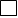 Aile içerisinde salgın hastalık (COVID-19 vb.) belirtisi (ateş, öksürük, burun akıntısı, solunum sıkıntısı gibi) ya da tanısı alan, temaslısı olan kişi bulunması durumunda okula ivedilikle bilgi verilmesi ve öğrencinin okula gönderilmemesiAile içerisinde salgın hastalık (COVID-19 vb.) belirtisi (ateş, öksürük, burun akıntısı, solunum sıkıntısı gibi) ya da tanısı alan, temaslısı olan kişi bulunması durumunda okula ivedilikle bilgi verilmesi ve öğrencinin okula gönderilmemesiÖğrencilerin bırakılması ve alınması sırasında personel ve velilerin salgın hastalık dönemi önlemlerine (sosyal mesafe kuralları, maske kullanımı vb.) uymasıÖğrencilerin bırakılması ve alınması sırasında personel ve velilerin salgın hastalık dönemi önlemlerine (sosyal mesafe kuralları, maske kullanımı vb.) uymasıMümkünse her gün aynı velinin öğrenciyi alması ve bırakmasıMümkünse her gün aynı velinin öğrenciyi alması ve bırakmasıSalgın hastalık dönemlerine özgü riskli gruplarda yer alan (büyükanne/büyükbaba gibi 65 yaş üstü kişiler veya altta yatan hastalığı olanlar vb.) kişilerin öğrencileri bırakıp almamasıSalgın hastalık dönemlerine özgü riskli gruplarda yer alan (büyükanne/büyükbaba gibi 65 yaş üstü kişiler veya altta yatan hastalığı olanlar vb.) kişilerin öğrencileri bırakıp almamasıKuruluşa giriş/çıkış saatlerinde öğrencilerin veliler tarafından kuruluş dışında teslim alınıp bırakılmasıKuruluşa giriş/çıkış saatlerinde öğrencilerin veliler tarafından kuruluş dışında teslim alınıp bırakılmasıBelirlenen yöntem ve ortaya konan şartların uygulamaların sürekliliği, kontrol altına alınmasıBelirlenen yöntem ve ortaya konan şartların uygulamaların sürekliliği, kontrol altına alınması              Eğitim Kurumlarında Hijyen Şartlarının Geliştirilmesi ve Enfeksiyon Önleme Kontrol Kılavuzunda belirtilen Veli/Öğrenci Bilgilendirme Taahhütnamesini okudum anladım. Alınan tedbirlere uyacağımı ve gerekli itinayı göstereceğimi taahhüt ederim.             ADI SOYADI : ………………………………….       İMZASI : ……………………              Eğitim Kurumlarında Hijyen Şartlarının Geliştirilmesi ve Enfeksiyon Önleme Kontrol Kılavuzunda belirtilen Veli/Öğrenci Bilgilendirme Taahhütnamesini okudum anladım. Alınan tedbirlere uyacağımı ve gerekli itinayı göstereceğimi taahhüt ederim.             ADI SOYADI : ………………………………….       İMZASI : ……………………              Eğitim Kurumlarında Hijyen Şartlarının Geliştirilmesi ve Enfeksiyon Önleme Kontrol Kılavuzunda belirtilen Veli/Öğrenci Bilgilendirme Taahhütnamesini okudum anladım. Alınan tedbirlere uyacağımı ve gerekli itinayı göstereceğimi taahhüt ederim.             ADI SOYADI : ………………………………….       İMZASI : ……………………Harun MADENOkul MüdürüHarun MADENOkul MüdürüHarun MADENOkul Müdürü